МИНИСТЕРСТВО ОБРАЗОВАНИЯ И НАУКИ РОССИЙСКОЙ ФЕДЕРАЦИИ           МИНИСТЕРСТВО ОБРАЗОВАНИЯ И НАУКИ КАБАРДИНО-БАЛКАРСКОЙ РЕСПУБЛИКИ      АДМИНИСТРАЦИЯ УРВАНСКОГО  МУНИЦИПАЛЬНОГО РАЙОНА МУНИЦИПАЛЬНОЕ КАЗЕННОЕ ОБЩЕОБРАЗОВАТЕЛЬНОЕ УЧРЕЖДЕНИЕ                                                                                                           «СРЕДНЯЯ ОБЩЕОБРАЗОВАТЕЛЬНАЯ ШКОЛА №2»    с. Кахунот 01.09.2022 г.                                                                                                                                            № 41ПРИКАЗОб утверждении комплексного плана мероприятий по развитию инклюзивного общего н дополнительного образования, созданию специальных условий для обучающихся с инвалидностью, ограниченными возможностями здоровья в МКОУ СОШ №2 с.п.Кахун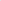 В соответствии  с распоряжением правительства КБР № 419-рп от 29 августа 2022г,.'Утвердить прилагаемый  комплексный план мероприятий по развитию инклюзивного общего и дополнительного образования, созданию специальных условий для обучающихся с инвалидностью, ограниченными возможностями здоровья в МКОУ СОШ №2 с.п.Кахун на 2022 - 2030 годы,Признать утратившим силу распоряжение местной администрации Урванского муниципального района КБР N2S2 от 14 февраля 2022г.З, Контроль за исполнением настоящего распоряжения оставляю за собой;Руководитель ____________________ Р.Ю.ГетоковаКомплексный план                                                                     мероприятий по развитию инклюзивного общего и дополнительного образования, созданию специальных условий для обучающихся                                                     с инвалидностью, ограниченными возможностями здоровья                                                          в МКОУ СОШ №2 с.п.КахунРуководитель ________________________________ Р.Ю.Гетокова №Наименования мероприятия Сроки реализации Ответственные исполнителиОжидаемые результаты Ожидаемые результаты Ожидаемые результаты №Наименования мероприятия Сроки реализации Ответственные исполнители2022-2024гг2025-2027гг2028-20301.Изучение методических рекомендаций ГБУ «Центр психолого- медико-социального сопровождения»: - о деятельности школьных психолого- педагогических консилиумов;о проектировании индивидуальных учебных планов, адаптированных образовательных программ в условиях реализации ФГОС НОО обучающихся с ОВЗ и ФГОС обучающихся с умственной отсталостью (интеллектуальными нарушениями); - о проведении мониторинга инклюзивного образования в общеобразовательных организациях; - о создании специальных образовательных условий и профессиональной деятельности с обучающимися с ОВЗ и инвалидностью2022-2030гг.Руководитель ОУ;Организация работы школьных психолого- педагогических консилиумов, разработка и реализация индивидуальных учебных планов, адаптированных образовательных программОрганизация работы школьных психолого- педагогических консилиумов, разработка и реализация индивидуальных учебных планов, адаптированных образовательных программОрганизация работы школьных психолого- педагогических консилиумов, разработка и реализация индивидуальных учебных планов, адаптированных образовательных программ2.Реализация модели сетевого взаимодействия организаций, осуществляющих образовательную деятельность, при организации образования ограниченными возможностями здоровья, их комплексного сопровождения2022- 2030 годыРуководитель ОУ;Заместитель директора по УВР;Заместитель директора по ВР;Социальный педагог;Педагог-психологУчастие в апробации модели сетевого взаимодействия при организации общего образования и психолого-педагогического сопровождения обучающихся с инвалидностью, ограниченными возможностями здоровьяРеализация системы модели сетевого взаимодействия при организации общего образования и психолого-педагогического сопровождения обучающихся с инвалидностью, ограниченными возможностями здоровьяРеализация системы модели сетевого взаимодействия при организации общего образования и психолого-педагогического сопровождения обучающихся с инвалидностью, ограниченными возможностями здоровья3Мониторинг учебно - методического обеспечения образованияобучающихся с инвалидностью, ограниченными возможностями здоровья2022- 2030 годыРуководитель ОУ;Заместитель директора по УВР;Заместитель директора по ВР;Социальный педагог;Педагог-психологВыявление обеспеченности и потребности в приобретении учебников и учебной литературы для обучающихся с инвалидностью, ограниченными возможностями здоровья, заключение контрактов на поставку учебников, в том числе специальных учебников для реализации адаптированных программ Обеспечение образовательного процесса обучающихся с инвалидностью,ограниченными возможностями здоровья учебниками и учебной литературойОбеспечение образовательного процесса обучающихся с инвалидностью,ограниченными возможностями здоровья учебниками и учебной литературой4Обеспечение поэтапного введения федерального государственного образовательного стандарта основного общего, среднего общего образования для обучающихся с ограниченными возможностями здоровья2022- 2030 годыРуководитель ОУ;Заместитель директора по УВР;Заместитель директора по ВР;Социальный педагог;Педагог-психолог Обеспечение образованием в соответствии с федеральным государственным образовательным стандартом основного общего образования обучающихся с инвалидностью, ограниченными возможностями здоровья;Обеспечение образованием в соответствии с федеральным государственным образовательным стандартом основного общего образования обучающихся с инвалидностью, ограниченными возможностями здоровья;Обеспечение образованием в соответствии с федеральным государственным образовательным стандартом основного общего образования обучающихся с инвалидностью, ограниченными возможностями здоровья;5Обеспечение поэтапного введения федерального государственного образовательного стандарта образования обучающихся с умственной отсталостью (интеллектуальными нарушениями)2022- 2030 годыРуководитель ОУ;Заместитель директора по УВР;Заместитель директора по ВР;Социальный педагог;Педагог-психологОбеспечение образованием в соответствии с федеральным государственным образовательным стандартом основного общего образования обучающихся с инвалидностью, ограниченными возможностями здоровья;Обеспечение образованием в соответствии с федеральным государственным образовательным стандартом основного общего образования обучающихся с инвалидностью, ограниченными возможностями здоровья;Обеспечение образованием в соответствии с федеральным государственным образовательным стандартом основного общего образования обучающихся с инвалидностью, ограниченными возможностями здоровья;6Обеспечение участие учителей в муниципальном этапе Всероссийского конкурса «Учитель здоровья»2022-2030Руководитель ОУ;ежегодная организация участия учителей в муниципальном этапе Всероссийского конкурса «Учитель здоровья»ежегодная организация участия учителей в муниципальном этапе Всероссийского конкурса «Учитель здоровья»ежегодная организация участия учителей в муниципальном этапе Всероссийского конкурса «Учитель здоровья»7Обеспечение участия учителей в муниципальном этапе Всероссийского конкурса «Педагог-психолог»2022-2030Руководитель ОУ;ежегодная организация участия учителей в муниципальном этапе Всероссийского конкурса «Педагог-психолог»ежегодная организация участия учителей в муниципальном этапе Всероссийского конкурса «Педагог-психолог»ежегодная организация участия учителей в муниципальном этапе Всероссийского конкурса «Педагог-психолог»8Отбор и направление на обучение педагогических работников МКОУ СОШ №2 с.п.Кахун по вопросам инклюзивного образования, в т.ч. в «Школе диабета» ГБУЗ «Республиканская детская клиническая больница» Минздрава КБР2022-2030Руководитель ОУ;Повышение квалификации по вопросам инклюзивного образования в межкурсовой периодПовышение квалификации по вопросам инклюзивного образования в межкурсовой периодПовышение квалификации по вопросам инклюзивного образования в межкурсовой период9Организация участия в федеральных и региональных проектах и программах профессиональной ориентации, в том числе обучающихся с инвалидностью, ограниченными возможностями здоровья (федеральный проект ранней профессиональной ориентации обучающихся «Билет в будущее»; всероссийские открытые онлайн-уроки, реализуемые с учетом опыта цикла открытых уроков «Проектория»; региональный проект «Совершенствование профориентационной работы на основе профессиональных проб с использованием автоматизированной информационной системы «Предпрофильная подготовка и профильное обучение» и т.д.)2022-2030ггРуководитель ОУ;Заместитель директора по УВР;Заместитель директора по ВР;Социальный педагог;Педагог-психолог;Реализация методических рекомендаций по формированию профессионального самоопределения обучающихся с инвалидностью, ограниченными возможностями здоровья в правильном выборе профессииУчастие в проектах, Реализация методических рекомендаций по формированию Профессиональногосамоопределения обучающихся с инвалидностью, ограниченными возможностями здоровья в правильном выборе профессииУчастие в проектах, Реализация методических рекомендаций по формированию Профессиональногосамоопределения обучающихся с инвалидностью, ограниченными возможностями здоровья в правильном выборе профессии10Организация реализации социальных проектов в МКОУ СОШ № 2 с.п.Кахун по проведению мероприятии направленные на включение детей с инвалидностью, ограниченными возможностями здоровья и их семей в культурно-образовательное пространствоРуководитель ОУ;Заместитель директора по УВР;Заместитель директора по ВР;Социальный педагог;Педагог-психолог;Классные руководители;Взаимодействие с общественными организациями родителей детей-инвалидов, общественными организациями инвалидов инвалидов при рассмотрении вопросов, связанных с реализацией мероприятийПовышения эффективности реализации ПланаПовышения эффективности реализации Плана11Организовать в МКОУ СОШ №2 с.п.Кахун волонтерское движение в сфере развития инклюзивного образования2022-2030 ггРуководитель ОУ;Заместитель директора по УВР;Заместитель директора по ВР;Социальный педагог;Педагог-психолог;Классные руководители;Вовлечь в волонтерскую деятельность по инклюзивному образованию не менее 15 волонтеровВовлечь в волонтерскую деятельность по инклюзивному образованию не менее 20 волонтеровВовлечь в волонтерскую деятельность по инклюзивному образованию не менее 25 волонтеров